Kennisbijeenkomst werklocaties 2018 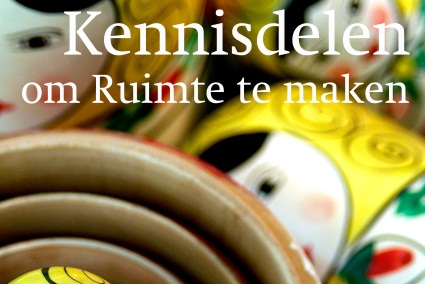 Provincie Zuid-HollandDatum20 september 2018LocatieVan Nellefabriek. Van Nelleweg 1, 3044 BC RotterdamTijd15.00 inloop - 16.00 tot 20.00 inhoudelijkDuurzaam omgaan met energie op bedrijventerreinen: zoveel initiatieven!Het provinciale bedrijventerreinenbeleid is er op gericht om bij te dragen aan duurzame bedrijventerreinen, die de economische vitaliteit en kracht van de regio en het bedrijfsleven versterken. Een belangrijk aspect van zulke bedrijventerreinen is dat ze duurzaam om gaan met hun energie. De provincie heeft al een aantal keer eerder aandacht besteed aan dit onderwerp. De ontwikkelingen gaan gelukkig gestaag door en initiatieven van diverse partijen stapelen zich op. Op deze bijeenkomst willen we zoveel mogelijk kennis over de diverse initiatieven in beeld brengen. Zodat u in uw eigen praktijk niet opnieuw het wiel hoeft uit te vinden. Werken aan energieneutrale bedrijventerreinen blijft nog steeds maatwerk, maar de bouwstenen die zich aandienen zullen zeker een inspiratiebron zijn om verder mee aan de slag te gaan. Het programmaDe bijeenkomst is kosteloos. U kunt zich aanmelden, als u dat nog niet gedaan heeft op basis van de vooraankondiging, door Rob Poolen te mailen met uw contactgegevens via r.poolen@pzh.nl,  Met vriendelijke groet en tot 20 september 2018Het team van economische zaken Provincie Zuid-Holland TijdOnderwerpWie15.00 uurInloop Exposure enkele energieoplossingenGina Blaauw en Rob PoolenProvincie Zuid-Holland16.00 uurWelkom Margreet Verwaaldagvoorzitter16.05 uurDe subsidieregeling Energie op bedrijventerreinen ZHAleida van den AkkerProvincie Zuid-Holland16:20 uurDe rol en mogelijkheden van een omgevingsdienstMirjam PronkOmgevingsdienst Midden Holland16:50 uurDe vervolgstappen op het bedrijventerrein Schiebroek in RotterdamEdwin MarkusParkmanager bedrijventerrein Schiebroek17.15 uurDe ervaringen en aanpak van de coöperatie EnergieCollectief Utrechtse Bedrijven op de Utrechtse bedrijventerreinen Lage Weide en De Wetering – Haarrijn in UtrechtBert StrijkerECUB (EnergieCollectief Utrechtse bedrijven)17.45 uurPAUZE met lichte maaltijd18.45 uurDe ervaringen en aanpak op de bedrijventerreinen in de gemeente ZaanstadTom GrootjenSAENZ (Stichting Alliantie Energievoorziening Noordelijk Zaanstad)19:15 uurOpschalen en opschieten… ook op bedrijventerreinen! Waarom en hoe en nu of nooit?Marjan MinnesmaUrgenda20.00 uurSluiting en borrel